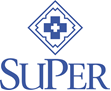 Ammattiosasto 602 JÄRJESTÄÄ	OSTOSMATKAN TALLINNAAN 26.11.2019 – 28.11.2019.	Matkan hinta 117 euroa/henkilö, 2aikuista henkilöä/huoneessa		176 euroa/henkilö, kun 1 aikuinen/huoneessa	Ammattiosasto maksaa 40 euroa / ao 602 ry jäsenen matkastaMatka sisältää: 26.11.2019   -Bussi Turku-Helsinki Katajanokka		-M/S Viking XPRS lähtee Helsingitä 10.30		-M/S Viking XPRS saapuu Tallinnaan klo 13		(2x B4 hytti yhteiskäytössä matkalla)	                       	- Mahdollisuus Brunssi lisämaksusta klo 10.15 Laivalla à 26.00 euroa		- Majoitus 26.11-28.11.2019 Tallinnassa hotelli MetropolAamiaiset hotellissa28.11 Paluu Tallinnasta klo 13.30 M/S MegastarHelsingissä klo 15.30Tilausmatka Bussikuljetus Turkuun lähtee klo 16.00Sitovat Ilmoittautumiset: 29.8.2019 mennessä. ao.n sähköpostiin super602@superliitto.fi tai tekstiviesti Leena Nurmi 040 5075128Maksu ao.n tilille FI40 4309 1050 0029 79. Matkalle Sitovan ilmoittautumisajan jälkeen, jos ei pääse mukaan hankittava itse sijaismatkustaja tai maksettava matka kuitenkin itse.